ПОВТОРНЫЙ ДОПУСК К ИСРезультатом ИС являетсяИТОГОВОЕ СОБЕСЕДОВАНИЕ ПО РУССКОМУ ЯЗЫКУОсновной срокДополнительные срокиДополнительные сроки09 февраля2022 года09 марта2022 года16 мая2022 годаИС является одним из условий допуска к ГИА
по образовательным программам основного общего образованияПОЛУЧИВШИЕ «НЕЗАЧЕТ»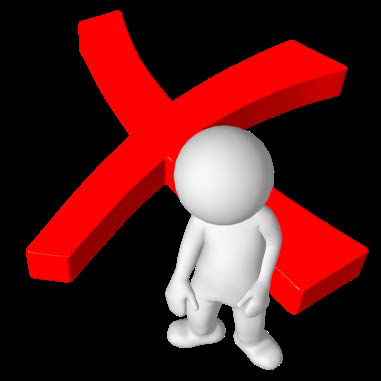 НЕ ЗАВЕРШИВШИЕ ПО УВАЖИТЕЛЬНОЙ ПРИЧИНЕ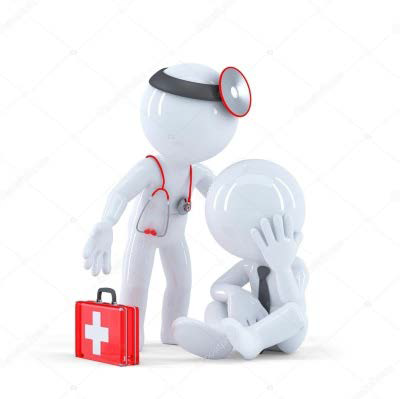 НЕ ЯВИВШИЕСЯ ПО УВАЖИТЕЛЬНОЙ ПРИЧИНЕ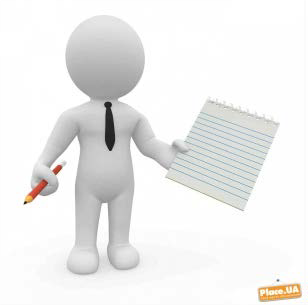 «зачет»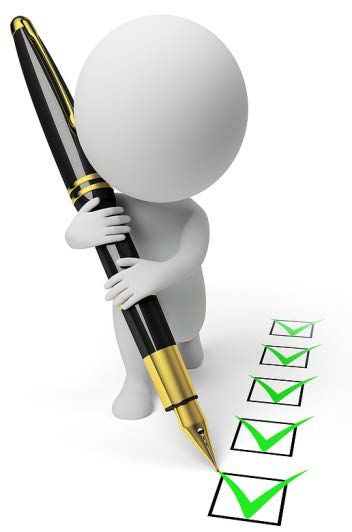 или«незачет»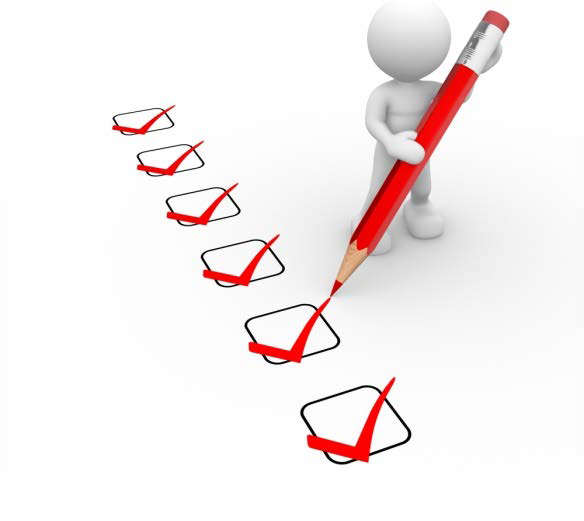 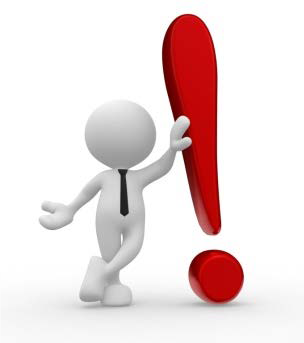 Собеседование - не экзамен!